Администрация Тулунского муниципального районаКОМИТЕТ ПО ОБРАЗОВАНЮПРИКАЗ ___20 августа__     2020 г.   № __ 98_ __   г. ТулунОб организации дополнительных мер по усилению санитарно-эпидемиологическихмероприятий в образовательных организациях    	Руководствуясь Протоколом заседания санитарно-противоэпидемической комиссии при Правительстве Иркутской области по вопросу «Об организации дополнительных мероприятий, направленных на недопущение распространения новой коронавирусной инфекции в Иркутской области» от 13 августа 2020 г. № 06-40-801/20, Письмом Министерства образования Иркутской области от 14. 08. 2020г. № 02-55-7577/20 «Об организации работы общеобразовательных организаций», Методическими рекомендациями Управления Роспотребнадзора по Иркутской области, разработанными Федеральной службой по надзору в сфере защиты прав потребителей и  благополучия человека  от 12. 05. 2020 года №38-00/82-4512-2020 (Все документы прилагаются),   Положением о Комитете по образованию  администрации Тулунского муниципального района, утвержденным решением Думы Тулунского муниципального района от 26. 12. 2017 года № 359,  в целях  обеспечения  соблюдения  санитарно-эпидемиологических мероприятий в образовательных организациях   в период подготовки к новому 2020-2021 учебному году П Р И К А З Ы В А Ю :1.Руководителям  образовательных учреждений (МОУ И МДОУ):1.1. Начать работу общеобразовательных организаций с 01 сентября 2020 года при соблюдении требований:-  Санитарных Правил 3.1/2.43598-20 «Санитарно-эпидемиологические требования к устройству, содержанию и организации работы образовательных организаций и других объектов социальной инфраструктуры»;-  Рекомендаций  Роспотребнадзора  3.1/2.4.0178/1-20  «Рекомендации по организации работы образовательных организаций в условиях сохранения рисков распространения COVID – 19»; -  Рекомендаций ТО Роспотребнадзора по Иркутской области в г. Тулуне, Тулунском и Куйтунском районах от 19. 08. 2020 г. № 15-05/379 «О подготовке  образовательных организаций к новому 2020-2021 учебному году».1.2. Провести 1 сентября 2020 года торжественные линейки в связи с началом нового учебного года только на открытом воздухе, при строгом соблюдении профилактических и противоэпидемических мероприятий. 1.3. Открыть в образовательных организациях, реализующих программы дошкольного образования, дежурные группы для детей в зависимости от возникающей потребности. 1.4. Взять под личный контроль выполнение комплекса профилактических и противоэпидемических  мероприятий в соответствии с требованиями санитарного законодательства: -  Продолжить ежедневный мониторинг посещаемости обучающимися и воспитанниками образовательных организаций и учет  отсутствующих по причине заболеваемости гриппом, ОРВИ и пневмоний;-    Усилить контроль за соблюдением санитарно-эпидемического режима на пищеблоках, при организации водообеспечения и  питания обучающихся и воспитанников, качеством поступающей продукции и наличием товаросопроводительной документации; -  Усилить контроль за обеспечением  питьевого  режима обучающихся, воспитанников и работников  через стационарные питьевые фонтанчики или водой, расфасованной в емкости;- Активизировать  меры по обеспечению бесперебойной подачи холодной воды в помещения пищеблока,   санитарные комнаты и устройство систем подогрева воды; -  Усилить осуществление  дополнительных мер  по исключению допуска в образовательную организацию обучающихся (воспитанников) и сотрудников с признаками острого респираторного заболевания в период осуществления учебно-воспитательного процесса; -  Обеспечить наличие дезинфицирующих средств и  соблюдение режима дезинсекции помещений;-  Усилить контроль за проведением влажной уборки, регулярностью проведения профилактической дезинфекции в групповых и учебных помещениях в период организации учебно-воспитательного процесса;-   Усилить контроль за соблюдением кратности и продолжительности проветривания помещений  образовательных организаций в процессе учебных  занятий;    -  Провести проверку эффективности работы вентиляционных систем и обеспечить очистку  или замену воздушных фильтров и фильтрующих элементов;- Рассмотреть вопрос возможного обеззараживания воздуха устройствами, разрешенными к использованию в присутствии обучающихся и воспитанников, в том числе бактерицидными лампами;-   Обеспечить соблюдение режима прогулок детей в дошкольных организациях и проведением занятий физической культурой на открытом воздухе в общеобразовательных организациях;- Обеспечить наличие в образовательной организации достаточного запаса масок для персонала и дезинфицирующих средств (салфеток, гелей и т. д.) для обработки рук.1.5. Активизировать информационно-разъяснительную работу среди педагогических работников и родителей (законных представителей)  по профилактике новой коронавирусной инфекции. Акцентировать внимание на недопустимость случаев посещения учебных занятий  обучающимся или воспитанником с симптомами ОРВИ.Разместить информацию об организации образовательного процесса в условиях распространения новой коронавирусной инфекции на официальных сайтах образовательных организаций в срок до 26 августа 2020 года.1.6. Направить в  ТО Роспотребнадзора по Иркутской области в г. Тулуне, Тулунском и Куйтунском районах  уведомление   о начале образовательной деятельности образовательной организации  за 5 дней до открытия. Представить информацию  о проводимых в ОО профилактических и противоэпидемических мероприятиях.2. Контроль  за исполнением приказа  оставляю за собой.Председатель Kомитета по образованию-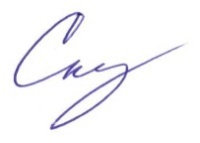 заведующий МКУ «Центр МиФСОУ ТМР»                         	С.В. Скурихин 